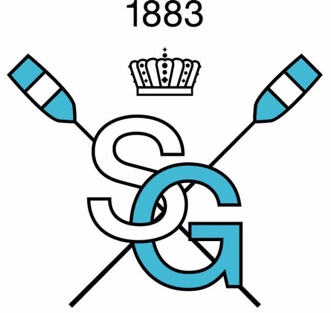 RICHTLIJNEN aspirant recreatieroeiers afspraak maken met begeleiders per e-mail : rudi.boudry@telenet.be of byl.frank@gmail.comkunnen zwemmengoed aansluitende sportkledij (bvb fietskledij)sportschoenen met smalle hiel (géén joggingschoenen !)aansluiting als aspirant lid voor min. 2 maanden à 80 €Volwaardig lid : bijdrage 220 €.Zaterdag en zondag van 10u  tot 12 u. (aanwezigheid 5 min voor aanvangstijd !)Eens men lid is kan men een bekwaamheidsproef afleggen; indien geslaagd kan in de week na 17u ook geroeid worden mits afspraak met de aanwezige trainers.